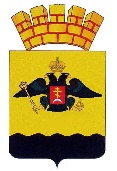 РЕШЕНИЕГОРОДСКОЙ ДУМЫ МУНИЦИПАЛЬНОГО ОБРАЗОВАНИЯ ГОРОД  НОВОРОССИЙСК от _________________                                                                              № _____г. НовороссийскВ целях приведения Устава муниципального образования город Новороссийск в соответствие с действующим законодательством Российской Федерации, в соответствии с Федеральным законом от 6 октября 2003 года 
№ 131-ФЗ «Об общих принципах организации местного самоуправления в Российской Федерации», в соответствии с Уставом муниципального образования город Новороссийск, городская Дума муниципального образования город Новороссийск решила:1. Утвердить проект решения городской Думы муниципального образования город Новороссийск «О внесении изменений и дополнений в Устав муниципального образования город Новороссийск» (приложение № 1).2. Утвердить Порядок учета предложений по проекту решения городской Думы муниципального образования город Новороссийск                    «О внесении изменений и дополнений в Устав муниципального образования город Новороссийск» и участия граждан в его обсуждении (приложение            № 2).3. Поручить администрации муниципального образования город Новороссийск: 3.1. опубликовать (обнародовать) настоящее решение в установленном порядке в печатном бюллетене «Вестник муниципального образования город Новороссийск» до 16 февраля 2022 года;3.2. провести публичные слушания по проекту решения городской Думы муниципального образования город Новороссийск «О внесении изменений и дополнений в Устав муниципального образования город Новороссийск» до 28 февраля 2022 года;3.3. направить в городскую Думу проект решения городской Думы муниципального образования город Новороссийск «О внесении изменений и дополнений в Устав муниципального образования город Новороссийск»           до 9 марта  2022 года.4. Контроль за выполнением настоящего решения возложить на председателя постоянного комитета городской Думы по законности, правопорядку и правовой защите граждан А.П. Антонова и заместителя главы муниципального образования город Новороссийск Т.В. Воронину.5. Настоящее решение вступает в силу со дня его официального опубликования. Глава муниципального образования                   Председатель городской Думыгород Новороссийск	__________________ А.В. Кравченко	          ______________ А.В. ШаталовПриложение №1	УТВЕРЖДЕНО решением городской Думы муниципального образования город Новороссийск от _________ 2022 года № __РЕШЕНИЕГОРОДСКОЙ ДУМЫ МУНИЦИПАЛЬНОГО ОБРАЗОВАНИЯ ГОРОД НОВОРОССИЙСК от ______________		                                                                   № ___г. НовороссийскВ целях приведения Устава муниципального образования город Новороссийск в соответствие с действующим законодательством Российской Федерации, руководствуясь Федеральным законом от 6 октября 2003 года            № 131-ФЗ «Об общих принципах организации местного самоуправления в Российской Федерации», Уставом муниципального образования город Новороссийск, городская Дума муниципального образования город Новороссийск решила:1. Внести в Устав муниципального образования город Новороссийск, утвержденный решением городской Думы от 19 февраля 2019 года № 392 следующие изменения и дополнения:1.1. В статье 8: 1.1.1. Пункт 5 изложить в следующей редакции:«5) осуществление муниципального контроля за исполнением единой теплоснабжающей организацией обязательств по строительству, реконструкции и (или) модернизации объектов теплоснабжения;». 1.1.2. Пункт 6 изложить в следующей редакции: «6) дорожная деятельность в отношении автомобильных дорог местного значения в границах муниципального образования город Новороссийск и обеспечение безопасности дорожного движения на них, включая создание и обеспечение функционирования парковок (парковочных мест), осуществление муниципального контроля на автомобильном транспорте, городском наземном электрическом транспорте и в дорожном хозяйстве в границах муниципального образования город Новороссийск, организация дорожного движения, а также осуществление иных полномочий в области использования автомобильных дорог и осуществления дорожной деятельности в соответствии с законодательством Российской Федерации;». 1.1.3. Пункт 29 изложить в следующей редакции: «29) утверждение правил благоустройства территории муниципального образования город Новороссийск, осуществление муниципального контроля в сфере благоустройства, предметом которого является соблюдение правил благоустройства территории муниципального образования город Новороссийск, в том числе требований к обеспечению доступности для инвалидов объектов социальной, инженерной и транспортной инфраструктур и предоставляемых услуг (при осуществлении муниципального контроля в сфере благоустройства может выдаваться предписание об устранении выявленных нарушений обязательных требований, выявленных в ходе наблюдения за соблюдением обязательных требований (мониторинга безопасности)», организация благоустройства территории муниципального образования город Новороссийск в соответствии с указанными правилами, а также организация использования, охраны, защиты, воспроизводства городских лесов, лесов особо охраняемых природных территорий, расположенных в границах муниципального образования город Новороссийск;».1.1.4. Дополнить пунктами 30.1 и 30.2 следующего содержания:«30.1) принятие решений о создании, об упразднении лесничеств, создаваемых в их составе участковых лесничеств, расположенных на землях населенных пунктов муниципального образования город Новороссийск, установлении и изменении их границ, а также осуществление разработки и утверждения лесохозяйственных регламентов лесничеств, расположенных на землях населенных пунктов;30.2) осуществление мероприятий по лесоустройству в отношении лесов, расположенных на землях населенных пунктов муниципального образования город Новороссийск;». 1.1.5. Пункт 35 изложить в следующей редакции: «35) создание, развитие и обеспечение охраны лечебно-оздоровительных местностей и курортов местного значения на территории муниципального образования город Новороссийск, а также осуществление муниципального контроля в области охраны и использования особо охраняемых природных территорий местного значения;». 1.1.6. Пункт 43 изложить в следующей редакции: «43) обеспечение выполнения работ, необходимых для создания искусственных земельных участков для нужд муниципального образования город Новороссийск;».1.2. В статье 18:1.2.1. Часть 4 изложить в следующей редакции: «4. Порядок организации и проведения публичных слушаний определяется уставом муниципального образования город Новороссийск и  нормативными правовыми актами городской Думы муниципального образования город Новороссийск и должен предусматривать заблаговременное оповещение жителей муниципального образования город Новороссийск о времени и месте проведения публичных слушаний, заблаговременное ознакомление с проектом муниципального правового акта, в том числе посредством его размещения на официальном сайте администрации муниципального образования город Новороссийск и городской Думы муниципального образования город Новороссийск в информационно-телекоммуникационной сети «Интернет».Нормативными правовыми актами городской Думы  муниципального образования город Новороссийск может быть установлено, что для размещения материалов и информации, указанных в части первой  настоящей статьи, обеспечения возможности представления жителями муниципального образования город Новороссийск своих замечаний и предложений по проекту муниципального правового акта, а также для участия жителей муниципального образования в публичных слушаниях с соблюдением требований об обязательном использовании для таких целей официального сайта может использоваться федеральная государственная информационная система «Единый портал государственных и муниципальных услуг (функций)», порядок использования которой для целей настоящей статьи устанавливается Правительством Российской Федерации.». 1.2.2. Часть 5 изложить в следующей редакции: «5. По проектам генеральных планов, проектам правил землепользования и застройки, проектам планировки территории, проектам межевания территории, проектам правил благоустройства территорий, проектам, предусматривающим внесение изменений в один из указанных утвержденных документов, проектам решений о предоставлении разрешения на условно разрешенный вид использования земельного участка или объекта капитального строительства, проектам решений о предоставлении разрешения на отклонение от предельных параметров разрешенного строительства, реконструкции объектов капитального строительства, вопросам изменения одного вида разрешенного использования земельных участков и объектов капитального строительства на другой вид такого использования при отсутствии утвержденных правил землепользования и застройки проводятся публичные слушания или общественные обсуждения в соответствии с законодательством о градостроительной деятельности.». 1.3. Абзац первый части 8 статьи 27 признать утратившим силу. 1.4. В пункте 25 части 2 статьи 28 слова «первого заместителя и» исключить. 1.5. Часть 4 статьи 29 изложить в следующей редакции: «4.  Полномочия председателя городской Думы прекращаются досрочно в случае несоблюдения ограничений, запретов, неисполнения обязанностей, установленных Федеральными законами от 25 декабря             2008 года № 273-ФЗ «О противодействии коррупции», от 3 декабря 2012 года                     № 230-ФЗ «О контроле за соответствием расходов лиц, замещающих государственные должности, и иных лиц их доходам», от 7 мая 2013 года                      № 79-ФЗ «О запрете отдельным категориям лиц открывать и иметь счета (вклады), хранить наличные денежные средства и ценности в иностранных банках, расположенных за пределами территории Российской Федерации, владеть и (или) пользоваться иностранными финансовыми инструментами», если иное не предусмотрено Федеральным законом от 6 октября 2003 года                   № 131-ФЗ «Об общих принципах организации местного самоуправления в Российской Федерации».1.6. Часть 9 статьи 33 изложить в следующей редакции:«9. Глава муниципального образования город Новороссийск не может быть депутатом Государственной Думы Федерального Собрания Российской Федерации, сенатором Российской Федерации, депутатом законодательных (представительных) органов государственной власти субъектов Российской Федерации, занимать иные государственные должности Российской Федерации, государственные должности субъектов Российской Федерации, а также должности государственной гражданской службы и должности муниципальной службы, если иное не предусмотрено федеральными законами. Глава муниципального образования город Новороссийск не может одновременно исполнять полномочия депутата представительного органа муниципального образования, за исключением случаев, установленных Федеральным законом от 06.10.2003 № 131-ФЗ «Об общих принципах организации местного самоуправления в Российской Федерации», иными федеральными законами.».1.7. В статье 34: 1.7.1 В пункте 8 части 2 слова «первого заместителя главы муниципального образования город Новороссийск,» исключить. 1.7.2. Часть 2 дополнить пунктом 37 в следующей редакции: «37) награждение медалью «За благородный материнский труд» многодетных матерей, проживающих на территории муниципального образования город Новороссийск;».1.7.3. Часть 2 дополнить пунктом 38 в следующей редакции:«38) присуждение именных ежемесячных стипендий главы муниципального образования город Новороссийск спортсменам, занимающимся в учреждениях, подведомственных управлению образования администрации муниципального образования город Новороссийск;». 1.7.4. Часть 2 дополнить пунктом 39 в следующей редакции:«39) принятие решений о предоставлении стимулирующих выплат педагогам, работающим в муниципальных образовательных организациях, в том числе молодым специалистам и студентам, заключившим целевой договор с муниципальной образовательной организацией;». 1.7.5. Пункт 37 части 2 считать пунктом 40. 1.7.6. В части 3 слова «первый заместитель главы муниципального образования город Новороссийск, либо» исключить. 1.8. В части 5 статьи 37 слова «первый заместитель и» исключить. 1.9. Статью 38 изложить в следующей редакции:«Статья 38. Полномочия администрации в сфере регулирования земельных отношений  Администрация в сфере регулирования земельных отношений осуществляет следующие полномочия:1) управляет и распоряжается земельными участками, находящимися в муниципальной собственности; 2) переводит земли из одной категории в другую, за исключением земель сельскохозяйственного назначения, в установленном порядке; 3) резервирует земли и изымает земельные участки в границах муниципального образования для муниципальных нужд; 4) осуществляет муниципальный земельный контроль; 5) иные полномочия в соответствии с законодательством.».1.10. Пункт 5 статьи 40 изложить в следующей редакции: «5) ведет государственные информационные системы обеспечения градостроительной деятельности в части, касающейся осуществления градостроительной деятельности на территории муниципального образования город Новороссийск, и предоставление сведений, документов и материалов, содержащихся в государственных информационных системах обеспечения градостроительной деятельности;».1.11. Пункт 1 статьи 41 изложить в следующей редакции: «1) осуществляет дорожную  деятельность в отношении автомобильных дорог местного значения в границах муниципального образования город Новороссийск и обеспечивает безопасность дорожного движения на них, включая создание и обеспечение функционирования парковок (парковочных мест), осуществляет муниципальный контроль на автомобильном транспорте, городском наземном электрическом транспорте и в дорожном хозяйстве в границах муниципального образования город Новороссийск, организует дорожное движение, а также осуществляет иные полномочия в области использования автомобильных дорог и осуществления дорожной деятельности в соответствии с законодательством Российской Федерации;».1.12.В статье 42: 1.12.1. Название статьи изложить в следующей редакции: «Статья 42. Полномочия администрации в области коммунально-бытового, торгового обслуживания населения, защиты прав потребителей, поддержки малого и среднего предпринимательства». 1.12.2. В абзаце первом после слов «защиты прав потребителей» дополнить словами «, поддержки малого и среднего предпринимательства».1.12.3. Дополнить пунктом 14 следующего содержания: «14) предоставляет субсидии на возмещение части затрат, связанных с оказанием поддержки гражданам, ведущим личное подсобное хозяйство, крестьянским (фермерским) хозяйствам, индивидуальным предпринимателям, осуществляющим деятельность в области сельскохозяйственного производства в порядке, предусмотренном постановлением администрации муниципального образования город Новороссийск;». 1.12.4. Пункт 14 считать пунктом 15. 1.13. Часть 3 статьи 52 дополнить абзацем 3 в следующей редакции: «Городская Дума муниципального образования город Новороссийск вправе обратиться в контрольно-счетный орган Краснодарского края за заключением о соответствии кандидатур на должность председателя контрольно-счетного органа муниципального образования квалификационным требованиям, установленным Федеральным законом                    от 07.02.2011 № 6-ФЗ «Об общих принципах организации и деятельности контрольно-счетных органов субъектов Российской Федерации и муниципальных образований».».1.14. Дополнить Устав статьей 53.1. в следующей редакции: «Статья 53.1. Материальное и социальное обеспечение должностных лиц контрольно-счетных органов1. Должностным лицам Контрольно-счетной палаты гарантируются денежное содержание (вознаграждение), ежегодные оплачиваемые отпуска (основной и дополнительные), профессиональное развитие, в том числе получение дополнительного профессионального образования, а также другие меры материального и социального обеспечения, установленные для лиц, замещающих муниципальные должности и должности муниципальной службы муниципального образования (в том числе по медицинскому и санаторно-курортному обеспечению, бытовому, транспортному и иным видам обслуживания).2. Меры по материальному и социальному обеспечению председателя, заместителя председателя, аудиторов, инспекторов и иных работников аппарата Контрольно-счетной палаты устанавливаются муниципальными правовыми актами в соответствии с Федеральным законом                                                    от 07.02.2011 № 6-ФЗ «Об общих принципах организации и деятельности контрольно-счетных органов субъектов Российской Федерации и муниципальных образований», другими федеральными законами и законами Краснодарского края.». 1.15. В статье 54: 1.15.1. Часть 1 изложить в следующей редакции: «1. Контрольно-счетная палата осуществляет следующие основные полномочия:1) организация и осуществление контроля за законностью и эффективностью использования средств местного бюджета, а также иных средств в случаях, предусмотренных законодательством Российской Федерации;2) экспертиза проектов местного бюджета, проверка и анализ обоснованности его показателей;3) внешняя проверка годового отчета об исполнении местного бюджета;4) проведение аудита в сфере закупок товаров, работ и услуг в соответствии с Федеральным законом от 5 апреля 2013 года № 44-ФЗ «О контрактной системе в сфере закупок товаров, работ, услуг для обеспечения государственных и муниципальных нужд»;5) оценка эффективности формирования муниципальной собственности, управления и распоряжения такой собственностью и контроль за соблюдением установленного порядка формирования такой собственности, управления и распоряжения такой собственностью (включая исключительные права на результаты интеллектуальной деятельности);6) оценка эффективности предоставления налоговых и иных льгот и преимуществ, бюджетных кредитов за счет средств местного бюджета, а также оценка законности предоставления муниципальных гарантий и поручительств или обеспечения исполнения обязательств другими способами по сделкам, совершаемым юридическими лицами и индивидуальными предпринимателями за счет средств местного бюджета и имущества, находящегося в муниципальной собственности;7) экспертиза проектов муниципальных правовых актов в части, касающейся расходных обязательств муниципального образования, экспертиза проектов муниципальных правовых актов, приводящих к изменению доходов местного бюджета, а также муниципальных программ (проектов муниципальных программ);8) анализ и мониторинг бюджетного процесса в муниципальном образовании, в том числе подготовка предложений по устранению выявленных отклонений в бюджетном процессе и совершенствованию бюджетного законодательства Российской Федерации;9) проведение оперативного анализа исполнения и контроля за организацией исполнения местного бюджета в текущем финансовом году, ежеквартальное представление информации о ходе исполнения местного бюджета, о результатах проведенных контрольных и экспертно-аналитических мероприятий в городскую Думу муниципального образования город Новороссийск и главе муниципального образования город Новороссийск;10) осуществление контроля за состоянием муниципального внутреннего и внешнего долга;11) оценка реализуемости, рисков и результатов достижения целей социально-экономического развития муниципального образования город Новороссийск, предусмотренных документами стратегического планирования муниципального образования, в пределах компетенции контрольно-счетной палаты;12) участие в пределах полномочий в мероприятиях, направленных на противодействие коррупции;13) иные полномочия в сфере внешнего муниципального финансового контроля, установленные федеральными законами, законами Краснодарского края, уставом и нормативными правовыми актами городской Думы муниципального образования город Новороссийск.».1.15.2. В абзаце 2 части 2 слова «и запросов» исключить.1.16. В статье 55: 1.16.1.Часть1 изложить в следующей редакции: «1. Органы местного самоуправления муниципального образования город Новороссийск организуют и осуществляют муниципальный контроль за соблюдением требований, установленных муниципальными правовыми актами, принятыми по вопросам местного значения, а в случаях, если соответствующие виды контроля отнесены федеральными законами к полномочиям органов местного самоуправления, также муниципальный контроль за соблюдением требований, установленных федеральными законами, законами Краснодарского края.Организация и осуществление видов муниципального контроля регулируются Федеральным законом от 31 июля 2020 года № 248-ФЗ «О государственном контроле (надзоре) и муниципальном контроле в Российской Федерации».Вид муниципального контроля подлежит осуществлению при наличии границах муниципального образования город Новороссийск объектов соответствующего вида контроля.».1.16.2. Из пункта 1 части 2 предложение «Перечень видов муниципального контроля и органов местного самоуправления муниципального образования город Новороссийск, уполномоченных на их осуществление, ведется в порядке, установленном городской Думой;»  исключить. 1.16.3. Пункт 2 части 2 изложить в следующей редакции:«2) участие в реализации единой государственной политики в области государственного контроля (надзора), муниципального контроля при осуществлении муниципального контроля;».1.16.4. Пункты 3, 4 части 2 исключить. 1.16.5. Пункт 5 изложить в следующей редакции:«5) осуществление иных полномочий в соответствии с Федеральным законом от 31 июля 2020 года № 248-ФЗ «О государственном контроле (надзоре) и муниципальном контроле в Российской Федерации», другими федеральными законами.». 1.16.6. Часть 3 изложить в следующей редакции: «3. Порядок организации и осуществления муниципального контроля устанавливается положением о виде муниципального контроля, утверждаемым городской Думой муниципального образования город Новороссийск».1.17. Из статьи 67 предложение «Муниципальные нормативные правовые акты, затрагивающие вопросы осуществления предпринимательской и инвестиционной деятельности, в целях выявления положений, необоснованно затрудняющих осуществление предпринимательской и инвестиционной деятельности, подлежат экспертизе, проводимой органами местного самоуправления города Новороссийска в порядке, установленном муниципальными нормативными правовыми актами в соответствии с Законом Краснодарского края от 23 июля 2014 года                      № 3014-КЗ «Об оценке регулирующего воздействия проектов муниципальных нормативных правовых актов и экспертизе муниципальных нормативных правовых актов» исключить.1.18. Часть 3 статьи 68 изложить в следующей редакции: «3. Проекты муниципальных нормативных правовых актов, устанавливающие новые или изменяющие ранее предусмотренные муниципальными нормативными правовыми актами обязательные требования для субъектов предпринимательской и иной экономической деятельности, обязанности для субъектов инвестиционной деятельности, подлежат оценке регулирующего воздействия, проводимой органами местного самоуправления муниципального образования город Новороссийск в порядке, установленном муниципальными нормативными правовыми актами в соответствии с Законом Краснодарского края от 23 июля 2014 года № 3014-КЗ «Об оценке регулирующего воздействия проектов муниципальных нормативных правовых актов и экспертизе муниципальных нормативных правовых актов», за исключением случаев, установленных статьей 46 Федерального закона от 6 октября 2003 года № 131-ФЗ «Об общих принципах организации местного самоуправления в Российской Федерации».». 1.19. Часть 2 статьи 85 дополнить абзацем следующего содержания;«- документах, определяющих цели национального развития Российской Федерации и направления деятельности органов публичной власти по их достижению.».1.20. Абзац третий части 4 статьи 89 после слов «контроль за соблюдением положений правовых актов, обусловливающих публичные нормативные обязательства и обязательства по иным выплатам физическим лицам из местного бюджета,» дополнить словами «формирование доходов и осуществление расходов местного бюджета при управлении и распоряжении муниципальным имуществом и (или) его использовании,».».2. Контроль за выполнением настоящего решения возложить на председателя постоянного комитета городской Думы по законности, правопорядку и правовой защите граждан А.П. Антонова и заместителя главы муниципального образования Т.В. Воронину. 3. Настоящее решение вступает в силу на следующий день после его официального опубликования, произведенного после государственной регистрации.Глава муниципального образования                   Председатель городской Думыгород Новороссийск	__________________ А.В. Кравченко	          ______________ А.В. ШаталовПорядокучета предложений по проекту решения городской Думы муниципального образования город Новороссийск «О внесении изменений и дополнений в Устав муниципального образованиягород Новороссийск» и участия граждан в его обсужденииНастоящий Порядок разработан в соответствии с Конституцией Российской Федерации, Федеральным Законом от 6 октября 2003 № 131-ФЗ «Об общих принципах организации местного самоуправления в Российской Федерации», иными федеральными законами,  Уставом муниципального образования город Новороссийск и устанавливает Порядок учета предложений  по проекту решения городской Думы муниципального образования город Новороссийск «О внесении изменений и дополнений в Устав муниципального образования город Новороссийск» и участия граждан в его обсуждении.1. Население муниципального образования город Новороссийск с момента опубликования (обнародования) проекта решения городской Думы муниципального образования город Новороссийск «О внесении изменений и дополнений в Устав муниципального образования город Новороссийск» может участвовать в его обсуждении в следующих формах:1) проведения собраний граждан по месту жительства;2) проведения публичных слушаний; 3) в иных формах, не противоречащих действующему законодательству.2. Учет предложений возлагается на начальника правового управления администрации муниципального образования город Новороссийск.3. Предложения населения муниципального образования город Новороссийск направляются (353900, г. Новороссийск, ул. Бирюзова, 6, кабинет № 8) в течение 10 дней со дня опубликования проекта решения городской Думы «О внесении изменений и дополнений в Устав муниципального образования город Новороссийск».  4. Предложения оформляются по форме согласно приложению № 1 к настоящему Порядку с приложением сведений по форме согласно приложению № 2 к настоящему Порядку. 5. Предложения, внесенные с нарушением сроков, предусмотренных настоящим Порядком, решением организационного комитета по проведению публичных слушаний по внесению изменений и дополнений в Устав муниципального образования город Новороссийск (далее – организационный комитет) могут быть оставлены без рассмотрения.6. По итогам изучения, анализа и обобщения внесенных предложений организационный комитет составляет заключение.7. Заключение организационного комитета на внесенные предложения должно содержать следующие положения:1) общее количество поступивших предложений;2) количество поступивших предложений, оставленных в соответствии с настоящим Порядком без рассмотрения;3) предложения, рекомендуемые организационным комитетом к отклонению;4) предложения, рекомендуемые организационным комитетом для внесения изменений и дополнений в Устава муниципального образования город Новороссийск.8. Организационный комитет представляет в городскую Думу муниципального образования город Новороссийск свое заключение и материалы деятельности организационного комитета с приложением всех поступивших предложений. 9. Перед решением вопроса о принятии (включении) в текст проекта или отклонении предложений, городская Дума муниципального образования город Новороссийск заслушивает уполномоченного члена организационного комитета о деятельности организационного комитета.Заместитель главы муниципального образования                                                      Т.В. ВоронинаПредложения по проекту решения городской Думы муниципального образования город Новороссийск «О внесении изменений и дополнений в Устав муниципального образования город Новороссийск»Подпись гражданина (граждан)Заместитель главы 
муниципального образования                                                     Т.В. Воронина                                                                                         Сведения о гражданине (группе граждан), внесшем (их) предложения по проекту решения городской Думы муниципального образования город Новороссийск «О внесении изменений и дополнений в Устав муниципального образования город Новороссийск»Подпись гражданина (граждан)Заместитель главы 
муниципального образования                                                      Т.В. Воронина                                                                                         Об утверждении проекта решения городской Думы муниципального образования город Новороссийск «О внесении изменений и дополнений в Устав муниципального образования город Новороссийск» О внесении изменений и дополнений в Устав муниципального образования город НовороссийскПриложение №2	УТВЕРЖДЕНО решением городской Думы муниципального образования город Новороссийск от ____________ 2022 года № ___Приложение №1	к Порядку учета предложений по проекту решения городской Думы муниципального образования город Новороссийск «О внесении изменений и дополнений в Устав муниципального образования город Новороссийск» и участия граждан в его обсуждении№ п/пЧасть, пункт, подпункт проекта решенияТекст проекта решенияТекст поправкиТекст проекта решения с учетом поправкиКем внесена поправкаПриложение №2	к Порядку учета предложений по проекту решения городской Думы муниципального образования город Новороссийск «О внесении изменений и дополнений в Устав муниципального образования город Новороссийск» и участия граждан в его обсужденииФамилия, имя, отчество гражданина (граждан), внесшего(их) предложенияДомашний адрес, телефонДанные о документе, удостоверяющем личностьМесто работы (учебы)